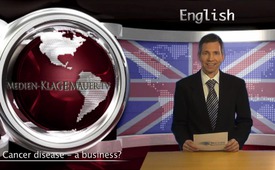 Cancer disease - a business?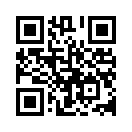 Nowadays cancer is the second most frequent cause of death after diseases of the heart and the circulatory system. Many people have been programmed by the media in this way: cancer diagnosed - I must die. As soon as they get such a diagnosis, they turn to their doctor, filled with fear of death and ready to undergo almost any therapy, often chemo or radiation therapy. The problem with this choice of treatment is: the financial attraction for the physician, the performing clinic and the phar-maceutical industry!Ladies and Gentlemen, welcome to Klagemauer-TV! Today with the topic health – and business! Nowadays cancer is the second most frequent cause of death after diseases of the heart and the cir-culatory system. Many people have been programmed by the media in this way: cancer diagnosed - I must die. As soon as they get such a diagnosis, they turn to their doctor, filled with fear of death and ready to undergo almost any therapy, often chemo or radiation therapy. The problem with this choice of treatment is: the financial attraction for the physician, the performing clinic and the phar-maceutical industry! Chemotherapy can cost up to 20,000 Euros per infusion. So with four infusions administered, the health insurance will pay a total of up to 80,000 Euros for the treatment of only one patient. From an economic perspective, this is very profitable for the physician and the pharma industry. On the other hand there are various natural approaches to heal cancer. However, because these are not interesting financially and because one cannot patent plants, these approaches are not investigated, but rather suppressed and displayed as not trustworthy, sometimes even as ridiculous. 
So it seems that when we prioritize health over business, we’d better seek information on a wider scale than just the news sponsored by the health business. We wish you good health and hope to have you with us again soon!from lw.Sources:Personal experience reported by a physician
http://karfreitagsgrill-weckdienst.org/2013/08/10/massenmord-an-nicht-informierten-menschen-durch-zytostatikaThis may interest you as well:---Kla.TV – The other news ... free – independent – uncensored ...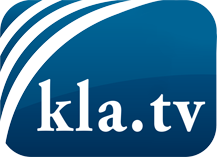 what the media should not keep silent about ...Little heard – by the people, for the people! ...regular News at www.kla.tv/enStay tuned – it’s worth it!Free subscription to our e-mail newsletter here: www.kla.tv/abo-enSecurity advice:Unfortunately countervoices are being censored and suppressed more and more. As long as we don't report according to the ideology and interests of the corporate media, we are constantly at risk, that pretexts will be found to shut down or harm Kla.TV.So join an internet-independent network today! Click here: www.kla.tv/vernetzung&lang=enLicence:    Creative Commons License with Attribution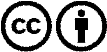 Spreading and reproducing is endorsed if Kla.TV if reference is made to source. No content may be presented out of context.
The use by state-funded institutions is prohibited without written permission from Kla.TV. Infraction will be legally prosecuted.